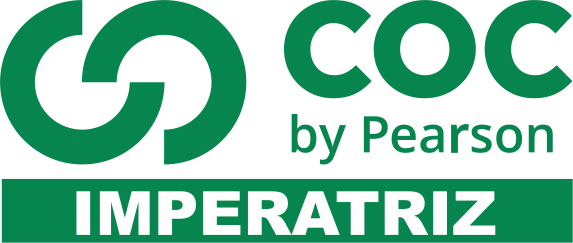 01-  Choose the correct sentence using WILL:Next month I will buying a Playstation 4.(  ) This year, Will is coming to visit.(  ) I will correct the tests later.(  ) She will not to go to house.02- Choose the correct sentence using BE GOING TO:(  ) We are going for home.(  ) She is going to dinner with her family.(  ) They is going to travel to Paris.(  ) I am going back to school.03- Choose the correct answer with prepositions of time:(  ) The soccer game is at 2019.(  ) The teacher’s birthday is on May 5th.(  ) Christmas is on at November.(  ) My friend’s birthday is now.04 – Choose the correct question:(  ) I can go to the movies?(  ) Can I to swim today?(  ) Can not you read?(  ) Can you open the door, please?05- Selecione o complemento dos verbos a seguir:
TO PLAY  /  TO WATCH  /  TO READ  /  TO DO
(  ) the table  /  the dishes  /  the bed  /  skateboard(  ) the piano / a movie / a comic / homework(  ) lunch / a bike / a kite / a blog(  ) guitar / the books / TV / the movies06- Selecione a frase no PRESENT CONTINUOUS:(  ) My brother is making a cake.(  ) Mel is going to brush her teeth.(  ) I will never set the table.(  ) My friends don’t listen to music.07-Complete as frases usando o verbo TO BE (am / is / are)
a) Katniss and Peeta ________ cool, but Peeta ______ my favourite character.
b) I ______ reading “Hunger Games 2”. I think it _______ awful, but “Hunger Games 1” _______ excellent.
c) “Hunger Games 2” and “Hunger Games 3” _______ very silly and boring.08- Circle the ADJECTIVES:
a) Carlos and Miguel are fantastic soccer players. They are cool people and very intelligent students.
b) Leticia is an amazing student, but she is a horrible singer. She has an awful voice.
c) English is an awesome subject. We have a great teacher. He is a big man!09- Organize as frases:
a) books / great / Ziraldo’s / are_________________________________________________________________________b) is / but / excellent / “Me Before You” / an / silly / JojoMoyes / is / about_________________________________________________________________________c) an / book / is / “Around the World in Eighty Days” / awesome_________________________________________________________________________10-Escolha uma das opções para completar as frases abaixo:Are singing / is studying / am takingI _____________________ soccer classes at school.My brothers _________________ in the bedroom.Maya ______________________ for the test.11- Coloque os verbos no PRESENT CONTINUOUS para  preencher as frases.
a) My brother ______________________ (to make) a cake.
b) Mel _____________________(to brush) her teeth.
c) I ___________________ (to watch) Netflix.12-Explique abaixo o SIMPLE PRESENT. Dê exemplo.
_________________________________________________________________________________________________________________________________________________________________________________________________________________________________________________________________________________13-Explique abaixo o PRESENT CONTINUOUS. Dê exemplo._________________________________________________________________________________________________________________________________________________________________________________________________________________________________________________________________________________14-Explique o uso do CAN ou CAN’T. Dê exemplo.______________________________________________________________________________________________________________________________________________________________________________________________________________________________________________________________________________15-Select the POSITIVE ADJECTIVES:a  (  ) Imperatriz is far from São Luis.b) (  ) The dog has black hair.c) (  ) The teacher is very angry.d) (  ) I am very dedicated.16-Choose the negative sentence in the Present Continuous:a) (  ) Paul is not in his house.b) (  ) Claudia isn’t going to study tonight.c) (  ) Is Peter not leaving his house?d) (  ) Mary and Jessica are playing volleyball.17- Selecione a frase que usa o CAN se referindo a habilidade:
a)(  ) Sarah can’t use her cell phone in class.
b)(  ) Nobody can take pictures in the museum.
c)(  ) Josh can play the drums very well.
d)(  ) Mary can’t go to the movies on Mondays.18- Selecione a frase que aplica o WOULD LIKE corretamente:
      a)(    ) Mirela and Julia would like swimming in the club.
b)(    ) Karen would to go to the movies on Sunday.
c)(    ) My brothers would like to play in a band.
d)(    ) The students not would to like to play basketball.
19- Selecione a forma correta de usar o THERE IS / ARE:
a) (  ) There a cafeteria.
b) (  ) There are classrooms in my school.
c) (  ) There isn’t restrooms.
d) (  ) There a gym.20- Selecione a forma correta de usar interrogative e negative da afirmação abaixo:
Thereis a swimming pool in myschool.
a) (  ) There not is a swimming pool in my school. Is not there a swimming pool in my school?
b) (  ) There aren’t a swimming pool in my school. There aren’t swimming pool in my school?c) (  ) There isn’t a swimming pool in my school. Is there a swimming pool in my school?
d) (  ) There not a swimming pool in my school. Isn’t there swimming pool in my school?Explique o SIMPLE PRESENT:________________________________________________________________________________________________________________________________________________________________________________________________________________________________________________________________________22- Complete com as PREPOSIÇÕES DE TEMPO in, on ou at:
a) The game starts _____ 6 p.m.
b) My birthday is ____ May.
c) Easter is ____ April 21st.23- Complete com LIKE ou WOULD LIKE:
a) I __________________ to go to the beach.
b) My students _________________ having free time.
c) I ___________________ teaching teenagers.Explique o PRESENT CONTINUOUS:________________________________________________________________________________________________________________________________________________________________________________________________________________________________________________________________________Preencha colocando o verbo entre parênteses  no PRESENT CONTINUOUS:
a) My sister _____________ ( to have) a baby.
b) Maria _______________ (to sing) a beautiful song.
c) My friends ______________ (to go) to the movies.Use THERE IS ou THERE ARE para falar sobre os seguintes ambientes na sua escola:
a) Swimming pool:_______________________________________________________
b) Libray:_______________________________________________________________
c) Bathrooms: ___________________________________________________________Desembaralhe as palavras para formar as perguntas:
a) you / do / like / english?
______________________________________________________________________
b) do / history / you / like?
______________________________________________________________________
c) She / does / math / study?
______________________________________________________________________Explique o uso de CAN e CAN’T  e cite um exemplo de cada:
________________________________________________________________________________________________________________________________________________________________________________________________________________________________________________________________________________________________________________________________________________